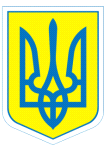 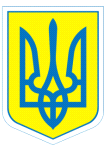 НАКАЗ24.04.2021		                               м.Харків			               №  45Про продовження карантину	Відповідно до статті 29 Закону України «Про захист населення від інфекційних хвороб», з метою запобігання поширенню на території України гострої респіраторної хвороби COVID-19, спричиненої коронавірусом SARS-CoV-2 (далі — COVID-19), постанови КМУ від 21.04.2021 № 405 «Про внесення змін до деяких актів Кабінету Міністрів України», спільної Постанови Міністерства охорони здоров’я України та Головним державним санітарним лікарем України від 22.08.2020 року № 50 «Про затвердження протиепідемічних заходів у закладах освіти на період карантину у зв’язку з поширенням коронавірусної хвороби (СОVID-19)НАКАЗУЮ:Продовжити дію карантину з 24 квітня 2021 року до  30 червня 2021 року в комунальному закладі «Харківська спеціальна школа № 2» Харківської обласної ради.Контроль за виконанням даного наказу залишаю за собою.Директор                     Алевтина МОЧАЛІНА